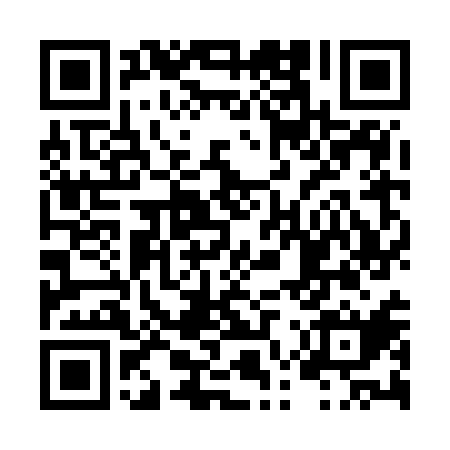 Ramadan times for Maldonado, UruguayMon 11 Mar 2024 - Wed 10 Apr 2024High Latitude Method: NonePrayer Calculation Method: Muslim World LeagueAsar Calculation Method: ShafiPrayer times provided by https://www.salahtimes.comDateDayFajrSuhurSunriseDhuhrAsrIftarMaghribIsha11Mon5:105:106:3612:504:217:037:038:2312Tue5:115:116:3712:494:217:017:018:2213Wed5:125:126:3812:494:207:007:008:2014Thu5:135:136:3812:494:196:596:598:1915Fri5:145:146:3912:494:186:576:578:1716Sat5:155:156:4012:484:176:566:568:1617Sun5:165:166:4112:484:166:546:548:1418Mon5:175:176:4212:484:166:536:538:1319Tue5:185:186:4312:474:156:526:528:1120Wed5:195:196:4312:474:146:506:508:1021Thu5:205:206:4412:474:136:496:498:0822Fri5:215:216:4512:464:126:476:478:0723Sat5:225:226:4612:464:116:466:468:0524Sun5:225:226:4712:464:106:456:458:0425Mon5:235:236:4712:464:096:436:438:0226Tue5:245:246:4812:454:086:426:428:0127Wed5:255:256:4912:454:076:406:407:5928Thu5:265:266:5012:454:066:396:397:5829Fri5:275:276:5112:444:056:386:387:5730Sat5:275:276:5112:444:046:366:367:5531Sun5:285:286:5212:444:036:356:357:541Mon5:295:296:5312:434:036:346:347:522Tue5:305:306:5412:434:026:326:327:513Wed5:315:316:5412:434:016:316:317:504Thu5:315:316:5512:434:006:296:297:485Fri5:325:326:5612:423:596:286:287:476Sat5:335:336:5712:423:586:276:277:467Sun5:345:346:5812:423:576:256:257:448Mon5:345:346:5812:413:566:246:247:439Tue5:355:356:5912:413:556:236:237:4210Wed5:365:367:0012:413:546:216:217:41